ข้อมูลประกอบการยื่นคำร้องขอสิทธิเข้าพักอาศัยในอาคารบ้านพักส่วนกลาง ตร. (ตามแบบ 2) อาคารบ้านพักส่วนกลาง ตร.(ลือชา) สถานที่ตั้งซอยพหลโยธิน 1 และ 3 (อนุสาวรีย์ชัยสมรภูมิ)      เขตพญาไท กทม.   ห้องพักแบ่งออกเป็น 3 ประเภท ดังนี้       1.1 สัญญาบัตรครอบครัว      1.2 สัญญาบัตรโสด     1.3 ประทวนครอบครัว อาคารบ้านพักส่วนกลาง ตร.(เฉลิมลาภ)  สถานที่ตั้งซอยพหลโยธิน 6 (ซอยอารีย์)  เขตพญาไท  กทม. ห้องพักแบ่งออกเป็น 4 ประเภท ดังนี้     2.1 สัญญาบัตรครอบครัว      2.2 สัญญาบัตรโสด     2.3 ประทวนครอบครัว      2.4 ประทวนโสดอาคารบ้านพักส่วนกลาง ตร.(วิภาวดี) สถานที่ตั้งถนนวิภาวดี เขตจตุจักร กทม.    ห้องพักแบ่งออกเป็น 3     ประเภทดังนี้           3.1 สัญญาบัตรครอบครัว      3.2 สัญญาบัตรโสด     3.3 ประทวนครอบครัว อาคารบ้านพักส่วนกลาง ตร.(ลาดยาว) สถานที่ตั้งถนนวิภาวดี เขตจตุจักร กทม.    ห้องพักแบ่งออกเป็น 4     ประเภท ดังนี้     4.1 สัญญาบัตรครอบครัว      4.2 สัญญาบัตรโสด     4.3 ประทวนครอบครัว      4.4 ประทวนโสดอาคารบ้านพักส่วนกลาง ตร.(ทุ่งสองห้อง) สถานที่ตั้งถนนวิภาวดี-รังสิต เขตดอนเมือง กทม.   ห้องพักแบ่งออกเป็น  4 ประเภท ดังนี้     5.1 สัญญาบัตรครอบครัว      5.2 สัญญาบัตรโสด     5.3 ประทวนครอบครัว      5.4 ประทวนโสดอาคารบ้านพักส่วนกลาง ตร. (ถนอมมิตร)  สถานที่ตั้งซอยวัชรพล  ถนนรามอินทรา  เขตบางเขน กทม.     ห้องพักแบ่งออกเป็น 4 ประเภท ดังนี้     6.1 สัญญาบัตรครอบครัว      6.2 สัญญาบัตรโสด     6.3 ประทวนครอบครัว      6.4 ประทวนโสดอาคารบ้านพักส่วนกลาง ตร.(อุดมสุข) สถานที่ตั้งรามคำแหง 2 เขตประเวศ กทม. ห้องพักแบ่งออกเป็น 3     ประเภท ดังนี้           7.1 สัญญาบัตรครอบครัว      7.2 สัญญาบัตรโสด     7.3 ประทวนครอบครัวและประทวนโสดหมายเหตุ    อาคารบ้านพักส่วนกลาง ตร. (ลือชา, วิภาวดี ) ไม่มีห้องประเภทประทวนโสด                          บันทึกข้อความ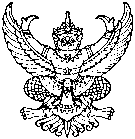 ส่วนราชการ                ที่   	วันที่             เรื่อง   ขอเปลี่ยนแปลงคำร้องขอเข้าพักอาศัยในอาคารบ้านพักส่วนกลาง ตร.เรียน    ผบก.สก.(ผ่าน ผกก.ฝ่ายสวัสดิการบ้านพัก สก.)	ด้วย ข้าฯ (ยศ ชื่อ ชื่อสกุล)...............................................ตำแหน่ง............................................ซึ่งเป็นผู้มีชื่อในบัญชีรายชื่อรอการจัดสรรใน Website ของ สก. (www.welfarepolice.com) ของอาคารบ้านพักส่วนกลาง ตร. (ชื่ออาคาร......................................) ประเภทห้อง......................... ลำดับรวม...................
ในบัญชีปี...................        	เนื่องจากปัจจุบัน ข้าฯ (เหตุผล)........................................................................มีความประสงค์เปลี่ยนแปลงคำร้องในส่วนอาคารบ้านพักจากเดิมที่ได้อ้างถึงข้างต้นดังกล่าว ไปเป็นอาคาร.................................ประเภทห้อง....................................... พร้อมนี้ได้แนบเอกสารที่เกี่ยวข้อง มาด้วยแล้ว จำนวน        แผ่น ดังนี้		1. บันทึกคำให้การของผู้ยื่นคำร้อง 	    2. สำเนาคำสั่งแต่งตั้งครั้งสุดท้าย    3. สำเนาทะเบียนบ้าน    4. สำเนาบัตรข้าราชการตำรวจ/ลูกจ้างประจำ    5. สำเนาใบสำคัญการสมรส/สำเนาใบสำคัญการหย่า/สำเนาสูติบัตรบุตร (ถ้ามี)   	    6. สำเนาการเปลี่ยนชื่อ ชื่อสกุล (ถ้ามี)                                หมายเลขโทรศัพท์ติดต่อ มือถือ....................................ที่ทำงาน......................................	จึงเรียนมาเพื่อโปรดพิจารณา                                                                 (ลงชื่อ)                                          ผู้ยื่นคำร้อง) 	                                                       (..................................................)  	                                            ตำแหน่ง  .................................................    คำรับรองของผู้บังคับบัญชา (ระดับ ผกก. ขึ้นไป)	ข้าฯ ขอรับรองว่า ผู้ยื่นคำร้องขอเปลี่ยนแปลงสิทธิเข้าพักอาศัยรายนี้ มีเหตุผลและความจำเป็นจริง       (ลงชื่อ) 	                                                       (..................................................)  	                                            ตำแหน่ง  ................................................หมายเหตุ :  1. ผู้ยื่นคำร้องต้องเป็นผู้ที่มีชื่อในบัญชีรายชื่อรอการจัดสรรใน Website ของ สก.  (www.welfarepolice.com) เท่านั้น                 2. มีการเปลี่ยนแปลงสถานภาพจากโสดเป็นสมรส หรือได้รับการแต่งตั้งจากข้าราชการตำรวจชั้นประทวนเป็นข้าราชการตำรวจชั้นสัญญาบัตรมีเหตุผลความจำเป็นต้องเปลี่ยนอาคารบ้านพักไปเป็นอาคารบ้านพักไปอีกแห่งหนึ่งผู้ขอเปลี่ยนแปลงคำร้องจะได้รับการพิจารณานำไปต่อลำดับท้ายของผู้รอการจัดสรรที่มี  อยู่ก่อนแล้วของประเภทห้องและอาคารบ้านพักที่ยื่นคำร้องเปลี่ยนแปลงนั้นๆสำนักงานตำรวจแห่งชาติบันทึกคำให้การของผู้ร้องทุกข์ ผู้กล่าวโทษ หรือพยาน        สถานีตำรวจ.....………….…………..อำเภอ................................ จังหวัด……………………………..………….วันที่……………. เดือน……..…..…………….พ.ศ...............  ……………………………………………………….ผู้กล่าวหา	 คดีระหว่าง……………………………………………………….ผู้ต้องหาต่อหน้า....................................................................................................................................................สอบสวนที่ .............................................................................................................................................ชื่อ………………………………..………………….…………….………………………อายุ  ............................................          เชื้อชาติ...................สัญชาติ………….….ศาสนา……..………วัน เดือน ปี เกิด..........................................อาชีพ (ลงให้ชัดเจนว่าอาชีพใด  ถ้าเป็นข้าราชการ  ให้ปรากฏว่าในหรือนอกราชการมีเบี้ยหวัด  หรือมีบำเหน็จหรือบำนาญ  ให้ลงตามประเภทรับ)…………………………………..………..……..   	วันครบเกษียณอายุราชการ เมื่อ............................................................................................................ที่อยู่ตามทะเบียนบ้าน  บ้านเลขที่…………………..………หมู่...........................ตำบล…………….…………….อำเภอ………………………………..จังหวัด...........................................	ที่อยู่ปัจจุบัน บ้านเลขที่……………………….…………..หมู่...........................ตำบล…..….…….…….…………….	อำเภอ………………………………..จังหวัด....................................................................................................เกี่ยวข้องเป็นอะไรกับคู่กรณี……………………………………………………………………………………………………..ขอให้ถ้อยคำว่า  ข้าฯ …………………………………………………..ขอให้ถ้อยคำด้วยความสัตย์จริง ดังต่อไปนี้ถาม      ท่านชื่ออะไร ปัจจุบันรับราชการตำแหน่งอะไร  อยู่ในสังกัดใด และที่ทำการตั้งอยู่ที่ใดตอบ      ข้าฯ ………………………………………… รับราชการในตำแหน่ง ……………………………..……………	ที่ตั้งหน่วยงาน............................................................................................................                	ถาม      ท่านรับทราบคำสั่งให้ดำรงตำแหน่งอะไร หรือแต่งตั้งครั้งสุดท้ายเมื่อใด 		      (ระบุรายละเอียดของคำสั่ง)    	ตอบ      ข้าฯ  รับทราบคำสั่งให้ดำรงตำแหน่ง ……………………………………… ตามคำสั่ง .......................        
                      ที่ ........................... ลง  .................................ตั้งแต่วันที่  ..................................... เป็นต้นไปถาม      ปัจจุบันท่านมีบ้านพักเป็นของตนเองหรือคู่สมรสในเขตกรุงเทพมหานคร หรืออยู่ระหว่าง           การใช้สิทธิพักอาศัยในอาคารบ้านพักของสำนักงานตำรวจแห่งชาติแห่งอื่นหรือไม่		ตอบ      ปัจจุบันข้าฯ ............................................................................................................................-2-	ถาม	ปัจจุบันท่านอยู่ระหว่างใช้สิทธิพักอาศัยในอาคารบ้านพักของสำนักงานตำรวจแห่งชาติแห่งอื่นหรือไม่		ตอบ      ปัจจุบันข้าฯ..............................................................................................................................	ถาม	ปัจจุบันท่านมีสิทธิเบิกค่าเช่าบ้านหรือไม่ หากมีขณะนี้อยู่ระหว่างใช้สิทธิเบิกค่าเช่าบ้านหรือไม่		ตอบ      ปัจจุบันข้าฯ..............................................................................................................................ถาม      ปัจจุบันท่านมีสถานภาพโสดหรือสมรส		ตอบ      ปัจจุบันข้าฯ มีสถานภาพ.........................................................................................................	ถาม      ท่านและคู่สมรสมีรายได้เท่าไร	ตอบ      ข้าฯ .........................................................................................................................................  		ถาม      (สำหรับในกรณีสมรส) ท่านมีบุตรหรือไม่   		ตอบ        ..............................................................................................................................................   		ถาม       เคยถูกพิจารณาโทษทางวินัยเกี่ยวกับการเข้าพักอาศัยในอาคารบ้านพักส่วนกลาง ตร.หรือไม่    		ตอบ      .................................................................................................................................................   		ถาม      ท่านมาพบข้าฯ  ด้วยเรื่องอะไร   		ตอบ      ข้าฯ  มาพบท่านเพื่อให้ถ้อยคำ กรณีข้าฯ ต้องการขอสิทธิ์เข้าพักอาศัยในอาคารบ้านพัก                      ส่วนกลาง (......................................) เนื่องจาก(เหตุผล)...........................................................                      .................................................................................................................................................                      .................................................................................................................................................                      .................................................................................................................................................                      .................................................................................................................................................                    ................................................................................โดยข้าฯ ได้ทำหนังสือขอเข้าพักอาศัยเสนอ
                      ผู้บังคับบัญชาตามลำดับชั้นเพื่อพิจารณาดำเนินการต่อไป  และข้าฯ  ยินดี ที่จะปฏิบัติตาม
                      ระเบียบของการพักอาศัยในอาคารบ้านพักส่วนกลางทุกประการ   		ถาม      ที่ท่านให้ถ้อยคำทั้งหมดนี้  เป็นความจริงหรือไม่ตอบ      ข้าฯ ขอรับรองว่าเป็นความจริงทุกประการ	ขอรับรองว่าเป็นความจริงทุกประการ อ่านให้ฟังแล้วรับรองว่าถูกต้อง จึงได้ลงลายมือไว้เป็นหลักฐาน 				(ลงชื่อ)			          ผู้ให้ถ้อยคำ                            ( ........................................)         	(ลงชื่อ)  			          ผู้สอบปากคำ                             ( ........................................)			(ลงชื่อ)    		          พยาน                             ( ........................................)(ลงชื่อ)  		          พยาน                              ( .......................................)การยื่นคำร้องขอเข้าพักอาศัยในอาคารบ้านพักส่วนกลาง ตร.มีหลักเกณฑ์ฯ และระเบียบฯ ดังนี้	1. หลักเกณฑ์ตามมติคณะอนุกรรมการพิจารณาคำร้องขอเข้าพักอาศัยในอาคารบ้านพักส่วนกลาง ตร.  และคณะอนุกรรมการสวัสดิการอาคารบ้านพักส่วนกลาง ตร.           - ข้อ 1. กำหนดว่า “การแจ้งความจำนงเลือกสถานที่ต้องการขอสิทธิพักอาศัย ให้ผู้ยื่นคำร้องเลือกได้เพียงแห่งเดียว” (ตามมติที่ประชุมคณะอนุกรรมการฯ ครั้งที่ 1/2552 เมื่อ 30 ม.ค.2552           - ข้อ 2. กำหนด “การจัดสรรห้องว่าง  ให้กับกลุ่มผู้ยื่นคำร้องกรณีขอปกติตามลำดับรายชื่อที่จัดเรียงไว้ ให้จัดสรรโดยจัดให้มีการจับสลากลำดับก่อน-หลัง ในการใช้สิทธิเลือกห้องพัก เพื่อเสนอผู้บังคับบัญชาอาคารพิจารณาอนุมัติ” (ตามมติที่ประชุมคณะอนุกรรมการฯ ครั้งที่ 1/2552 เมื่อ 30 ม.ค.2552	2. ระเบียบคณะอนุกรรมการสวัสดิการอาคารบ้านพักส่วนกลาง ว่าด้วยหลักเกณฑ์และวิธีการเข้าพักอาศัยในอาคารบ้านพักส่วนกลาง ตร. พ.ศ.2553 หมวด 2 สิทธิการเข้าพักอาศัย            ข้อ 6  ผู้พักอาศัยจะต้องมีคุณสมบัติ ดังนี้                    6.1  เป็นสมาชิก                    6.2  ไม่เคยถูกตัดสิทธิการพักอาศัยในอาคารบ้านพักส่วนกลาง ตร.                    6.3  ไม่มีบ้านพักเป็นของตนเองหรือคู่สมรสในเขตกรุงเทพมหานครหรืออยู่ระหว่างการใช้สิทธิพักอาศัยในอาคารบ้านพักของ ตร. แห่งอื่น                    6.4  เมื่อได้รับสิทธิเข้าพักอาศัยในอาคารบ้านพักส่วนกลางแล้ว ต้องไม่ใช้สิทธิพักอาศัยในอาคารบ้านพักอื่นใด ของ ตร. ยกเว้นกรณีผู้พักอาศัยร่วมขอใช้สิทธิการเข้าพักอาศัยของตนเอง	          	ข้อ 7  การขอสิทธิเข้าพักอาศัย มีหลักเกณฑ์และข้อปฏิบัติ ดังนี้	        7.1  สมาชิกยื่นคำร้องต่อผู้บังคับบัญชาต้นสังกัด พร้อมหลักฐาน ดังนี้	               7.1.1  บันทึกคำให้การผู้ยื่นคำร้อง โดยข้าราชการตำรวจชั้นสัญญาบัตรตำแหน่งเหนือตนขึ้นไป ให้ปรากฏรายละเอียดเกี่ยวกับ วัน เดือน ปีเกิด วันครบเกษียณอายุราชการ การได้รับคำสั่งแต่งตั้งให้ดำรงตำแหน่งครั้งสุดท้าย (ระบุรายละเอียดของคำสั่ง) สถานภาพการสมรส รายละเอียดและอาชีพของคู่สมรส (ถ้ามี) ข้อมูลเกี่ยวกับบุตร (ถ้ามี) บ้านที่พักอาศัยปัจจุบันเป็นของใคร เกี่ยวข้องกันอย่างไร เคยถูกพิจารณาโทษทางวินัยเกี่ยวกับการเข้าพักอาศัยในอาคารบ้านพักส่วนกลาง ตร. หรือไม่ อย่างไร รวมทั้งเหตุผลและความจำเป็นในการเข้าพักอาศัย เพื่อแสดงให้เห็นว่าผู้ยื่นคำร้องมีความเดือดร้อนและจำเป็นจริง  พร้อมแสดงหลักฐานอื่นๆ ที่เกี่ยวข้อง (ถ้ามี)                           7.1.2 สำเนาคำสั่งแต่งตั้งครั้งสุดท้าย		      7.1.3 สำเนาบัตรประจำตัวข้าราชการตำรวจ/ลูกจ้าง                           7.1.4 สำเนาทะเบียนบ้าน		      7.1.5 สำเนาทะเบียนสมรสหรือสำเนาทะเบียนหย่า (ถ้ามี)		7.2 ให้ยื่นคำร้องขอพักอาศัยในอาคารบ้านพักส่วนกลาง ตร.ได้เพียงแห่งเดียว		7.3 ให้ผู้บังคับบัญชาตามลำดับชั้นพิจารณาคำร้องและมีความเห็นประกอบว่ามีความเดือดร้อนจำเป็นจริงหรือไม่ มากน้อยเพียงใด ส่งให้หน่วยต้นสังกัดพิจารณาตามหลักเกณฑ์ ข้อ 8 แล้วจัดทำบัญชีเรียงลำดับตามความเดือดร้อนจำเป็นส่งให้  กองสวัสดิการ เพื่อจัดทำบัญชีผู้ยื่นคำร้องขอรับสิทธิของหน่วย เรียงตามลำดับก่อน-หลัง เสนอให้คณะอนุกรรมการพิจารณาต่อไป บัญชีรายชื่อดังกล่าวต้องสารถตรวจสอบได้โดยให้กองสวัสดิการติดประกาศไว้ด้วยวิธีการที่เหมาะสมข้อ 8. หลักเกณฑ์...-2-	ข้อ 8 หลักเกณฑ์การขอสิทธิเข้าพักอาศัย ให้พิจารณาตามลำดับความสำคัญ ดังนี้                     8.1 กรณีที่บ้านพักของตนเอง คู่สมรส หรือของบิดา มารดา ซึ่งพักอาศัยเป็นประจำและเป็นปกติวิสัยถูกเพลิงไหม้ ถูกภัยธรรมชาติเสียหาย ถูกฟ้องขับไล่ โดยคำพิพากษาของศาล ถูกเวนคืนหรือเมื่อถูกเรียกตัวกลับเข้ารับราชการในกรณีที่ถูกสั่งให้ออกจากราชการไว้ก่อนในขณะที่ได้รับสิทธิเข้าพักอาศัย		      กรณีนี้ถือเป็นเรื่องเร่งด่วน ให้ยื่นคำร้องผ่านผู้บังคับบัญชาตามลำดับชั้นจนถึงกองสวัสดิการเพื่อเสนอคณะอนุกรรมการพิจารณา	   	8.2  นอกจากกรณีตามข้อ 8.1  ให้ถือว่าเป็นกรณีตามปกติ  โดยหน่วยต้นสังกัดจะเป็นผู้กำหนดหลักเกณฑ์ในการจัดลำดับความเดือดร้อนจำเป็นก่อน-หลัง ให้เกิดความเป็นธรรมและเหมาะสม***********************